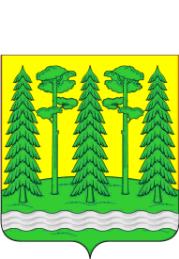 КОМИТЕТ ОБРАЗОВАНИЯ АДМИНИСТРАЦИИ ХВОЙНИНСКОГО МУНИЦИПАЛЬНОГО РАЙОНАПРИКАЗот  25.09.2020  № 135ХвойнаяОб утверждении Положения о                                                                                                                                                                                                                                                                                                                                                                                                                                                                                                                                                                                                                                                                       проведении районного  конкурса детского рисунка «Охрана труда глазами детей» в 2020 годуВ соответствии с подпунктом 2.4.4. мероприятий подпрограммы «Улучшение условий и охраны труда» государственной программы Новгородской области «Содействие занятости населения в Новгородской области на 2019-2025 годы», утвержденной постановлением Правительства Новгородской области от 14.06.2019 № 218,ПРИКАЗЫВАЮ:1. Утвердить прилагаемое Положение о проведении районного конкурса детского рисунка «Охрана труда глазами детей» в 2020 году.2. Руководителям общеобразовательных учреждений обеспечить участие учащихся в районном конкурсе.3. Контроль за выполнением приказа возложить на Ольховскую М.В., ведущего служащего комитета образования.Председатель комитета                                        Т.А.ПавлушинаПОЛОЖЕНИЕо проведении регионального конкурса детского рисунка 
«Охрана труда глазами детей» в 2020 году Общие положения1.1. Настоящее Положение определяет порядок и условия проведения районного конкурса детских рисунков «Охрана труда глазами детей» (далее – Конкурс) в 2020 году.1.2. Конкурс проводится в рамках реализации подпункта 2.4.4. мероприятий подпрограммы «Улучшение условий и охраны труда» государственной программы Новгородской области «Содействие занятости населения в Новгородской области на 2019-2025 годы».1.3. Организатором Конкурса является комитет образования Администрации Хвойнинского муниципального района.1.4. Конкурс проводится среди учащихся образовательных организаций Хвойнинского района.Цели и задачи Конкурса2.1. Целью проведения Конкурса является привлечение внимания общественности к проблемам производственного травматизма и его профилактике, начиная со школьной скамьи.2.2. Задачи Конкурса:- формирование внимательного отношения подрастающего поколения к вопросам безопасности труда и сохранения своего здоровья;- воспитание у детей и подростков уважительного отношения к труду и охране труда;- привлечение внимания детей к профессиям технической сферы и создание условий для определения приоритетов в будущем выборе профессий.3. Порядок проведения и номинации Конкурса 3.1. Конкурс проводится в двух возрастных категориях:1 категория – учащиеся образовательных организаций от 7 до 9 лет (включительно);2 категория – учащиеся образовательных организаций от 10 до 15 лет (включительно).3.2.  Конкурс проводится в два этапа:первый (муниципальный) этап проводится в срок с 25.09.2020 по 25.10.2020.второй (региональный) этап проводится в срок с 26.10.2020 по 30.11.2020.3.2.1. Первый (муниципальный) этап Конкурса проводится комитет образования Администрации Хвойнинского муниципального района. Комитет образования организуют проведение первого (муниципального) этапа Конкурса среди учащихся образовательных организаций муниципальных образований, обеспечивают сбор конкурсных работ и определение победителей в соответствии с требованиями к оформлению и критериями оценки конкурсных работ, установленными настоящим Положением.По итогам первого (муниципального) этапа в каждом муниципальном образовании конкурсной комиссией определяется 1 лучшая работа в каждой возрастной категории.В ходе первого (муниципального) этапа Конкурса предварительно рекомендуется провести с учащимися образовательных организаций беседу, классный час, экскурсию в организациях, осуществляющих хозяйственную деятельность на территории муниципальных образований, на тему охраны труда.К проведению бесед, классных часов, экскурсий могут привлекаться представители объединений работодателей, объединения профсоюзов.3.2.2. Второй (региональный) этап Конкурса проводится на основании представленных комитетом образования Администрации Хвойнинского муниципального района конкурсных работ в Министерство. Конкурсная комиссия по проведению регионального Конкурса детских рисунков "Охрана труда глазами детей" определяет победителей конкурса в каждой возрастной категории, присуждая I, II и III место.3.3. Детские рисунки, несвоевременно представленные на Конкурс либо оформленные не в соответствии с требованиями к оформлению конкурсных работ, установленными настоящим Положением, к рассмотрению и участию в Конкурсе не принимаются.4. Требования к оформлению конкурсных работ. 4.1. Детские рисунки принимаются на листах формата А4, А3.4.2. Требования к детским рисункам:художественная работа должна отражать идею о необходимости знаний детьми и подростками правил охраны труда и безопасности жизнедеятельности, раскрывать причины несчастных случаев, пропагандировать способы безопасного труда и нормы безопасности жизнедеятельности;рисунки могут быть выполнены на любом материале (ватман, картон, холст) и исполнены в любой технике рисования (масло, акварель, тушь, цветные карандаши, мелки) без рамок и ламинирования;рисунки должны быть выполнены без помощи родителей или педагогов;на конкурс участник представляет одну работу.4.3. Работы должны иметь этикетку размером 5 см x 10 см, на которой указаны название работы, фамилия, имя, отчество автора (полностью), возраст. Этикетка оформляется полужирным шрифтом Times New Roman № 14 с одинарным межстрочным интервалом и прикрепляется к лицевой стороне работы справа внизу.5. Порядок представления материалов на Конкурс 5.1. Прием работ на муниципальном этапе осуществляется Муниципальным  автономным образовательным учреждением дополнительного образования  «Дом детского творчества»   до 19.10.2020.Прием работ организатором Конкурса осуществляется до 19.10.2020.5.2. Участник Конкурса представляет следующие материалы на Конкурс:- конкурсную работу (рисунок), соответствующую требованиям раздела 4 настоящего Положения;- заявку по форме согласно приложению № 1 к Положению для каждой конкурсной работы и номинации;- согласие на обработку персональных данных по формам согласно приложениям № 2, № 3 к Положению для каждой конкурсной работы и номинации.5.3. Материалы на Конкурс представляются комитетом образования Администрации Хвойнинского муниципального района либо направляются по почте заказным письмом с уведомлением в Министерство по адресу: 173003, г. Великий Новгород, ул. Великая, д. 8, каб. 95, 96 (с пометкой «На конкурс «Охрана труда глазами детей»).6. Организация и порядок проведения первого (муниципального) этапа Конкурса 6.1. Комитет образования Администрации Хвойнинского муниципального района информируют образовательные организации о проведении Конкурса.6.2. Для проведения Конкурса создаётся конкурсная комиссия по проведению первого (муниципального) этапа конкурса «Охрана труда глазами детей».6.3. Состав конкурсной комиссии утверждается нормативным актом комитета.6.4. В состав конкурсной комиссии могут быть включены представители органов образования, иных органов местного самоуправления, Союза организаций профсоюзов «Новгородская областная Федерация профсоюзов», Регионального объединения работодателей «Союз промышленников и предпринимателей Новгородской области» и иные заинтересованные лица.6.5. Организационно-техническое обеспечение деятельности конкурсной комиссии осуществляется комитетом образования.6.6. Деятельность конкурсной комиссии осуществляется под руководством председателя конкурсной комиссии, а в его отсутствие (или по его поручению) – под руководством заместителя председателя конкурсной комиссии.6.7. Заседание конкурсной комиссии считается правомочным, если на нем присутствует не менее половины от общего числа его членов.6.8. Конкурсная комиссия принимает материалы на Конкурс, оценивает и отбирает лучшие конкурсные работы.6.9. Решение конкурсной комиссии оформляется протоколом с учётом оценочных листов (приложение № 4).6.10. Участник вправе обжаловать решение конкурсной комиссии в соответствии с действующим законодательством.7. Организация и порядок проведения второго (регионального) этапа Конкурса7.1. Министерство размещает объявление о проведении Конкурса на своем официальном сайте в информационно-телекоммуникационной сети "Интернет", в средствах массовой информации.7.2. Для проведения Конкурса создается Конкурсная комиссия по проведению второго (регионального) этапа конкурса «Охрана труда глазами детей» (далее - Конкурсная комиссия).7.3. Состав Конкурсной комиссии утверждается приказом Министерства.7.4. В состав Конкурсной комиссии могут быть включены представители Министерства, органов исполнительной власти Новгородской области, государственной инспекции труда в Новгородской области, Новгородского регионального отделения - Фонд социального страхования Российской Федерации, Управление Федеральной службы по надзору в сфере защиты прав потребителей и благополучия человека по Новгородской области, Союза организаций профсоюзов «Новгородская областная Федерация профсоюзов», Регионального объединения работодателей «Союз промышленников и предпринимателей Новгородской области», представители общественных организаций.7.5. Организационно-техническое обеспечение деятельности Конкурсной комиссии осуществляется Министерством.7.6. Деятельность Конкурсной комиссии осуществляется под руководством председателя Конкурсной комиссии, а в его отсутствие (или по его поручению) – под руководством заместителя председателя Конкурсной комиссии.7.7. Заседание Конкурсной комиссии считается правомочным, если на нем присутствует не менее половины от общего числа его членов.7.8. Конкурсная комиссия принимает материалы на Конкурс, оценивает и отбирает лучшие конкурсные работы.7.9. Решение Конкурсной комиссии оформляется протоколом с учётом оценочных листов (приложение № 4).7.10. Участник вправе обжаловать решения Конкурсной комиссии и Министерства в соответствии с действующим законодательством.8. Определение победителей Конкурса8.1. Членами Конкурсной комиссии в отношении каждого участника составляются оценочные листы по форме согласно приложению № 4 к Положению.8.2. Члены Конкурсной комиссии осуществляют оценку представленных на конкурс работ по следующим критериям:- соответствие содержания работы теме Конкурса - не более 10 баллов;- творческий подход к раскрытию темы - не более 10 баллов;- актуальность и глубина раскрытия темы - не более 10 баллов;- соответствие требованиям к оформлению конкурсных работ - не более 10 баллов.8.3. Победителями Конкурса решением Конкурсной комиссии признаются участники, получившие наибольший средний арифметический балл, который вносится в сводную ведомость по форме согласно приложению № 5 к Положению.8.4. При равной сумме баллов по результатам Конкурса у двух и более участников, решение о победителях Конкурса принимается простым большинством голосов членов Конкурсной комиссии. В случае равного числа голосов членов Конкурсной комиссии, голос председательствующего является решающим.9. Награждение победителей9.1. Награждение победителей Конкурса состоится не позднее 30 ноября 2020 года.9.2. Лучшие конкурсные работы будут опубликованы на официальном сайте Министерства в информационно-коммуникационной сети «Интернет».9.3. Решение о поощрении участников первого (муниципального) этапа Конкурса принимается комитетом образования  за счет средств местных бюджетов и внебюджетных источников.9.4. Победители Конкурса, занявшие I, II и III места в каждой возрастной категории награждаются дипломами и ценными подарками за счет средств областного бюджета, предусмотренных на реализацию мероприятий подпрограммы «Улучшение условий и охраны труда» государственной программы Новгородской области «Содействие занятости населения в Новгородской области на 2019-2025 годы», утвержденной постановлением Правительства Новгородской области от 14.06.2019 № 218.9.5. Все остальные участники Конкурса награждаются благодарственными письмами Министерства за участие.10. Заключительные положения10.1. Участие в Конкурсе является добровольным и безвозмездным.10.2. Представленные на Конкурс материалы не рецензируются и не возвращаются. Рекламные материалы для участия в Конкурсе не принимаются. Конкурсная комиссия вправе отклонить от рассмотрения представленные материалы, если они не отвечают требованиям настоящего Положения.10.3. Министерство оставляет за собой право использовать работы в некоммерческих целях для оформления информационной продукции с указанием авторства работ.ЗАЯВКАна участие в региональном конкурсе детского рисунка
«Охрана труда глазами детей» в 2020 годуФамилия, имя участника _____________________________________________                                                                                                                (полностью)Дата рождения _________________________________________________________________________Фамилия, имя законного представителя (для участников младше 14 лет)_____ __________________________________________________________________Название конкурсной работы___________________________________________________________________________________________________________Номер телефона ____________________________________________________Дополнительная информация (образовательная организация, класс) __________________________________________________________________Дата _____________                                              Подпись __________________С Положением о проведении конкурса ознакомлен и согласен:_________________           _____________________         (дата)                                                       (подпись)СОГЛАСИЕна обработку персональных данных Я, __________________________________________________________,                            (фамилия, имя, отчество)настоящим даю свое согласие на обработку комитету образования Администрации Хвойнинского муниципального района, моих персональных данных и подтверждаю, что, давая такое согласие, я действую по своей воле и в своих интересах.Согласие дается мною для целей, связанных с участием в районном конкурсе детского рисунка «Охрана труда глазами детей» в 2020 году, и распространяется на следующую информацию: фамилия, имя, отчество, дата рождения, сведения о почтовом адресе, номере телефона, данные документа, удостоверяющего личность.Я проинформирован (а) о том, что под обработкой персональных данных понимаются действия (операции) с персональными данными в рамках выполнения Федерального закона от 27 июля 2006 года № 152-ФЗ 
«О персональных данных», конфиденциальность персональных данных соблюдается в рамках исполнения законодательства Российской Федерации.Настоящее согласие предоставляется на осуществление любых действий, совершаемых с использованием средств автоматизации или без использования таких средств в отношении моих персональных данных, которые необходимы или желаемы для достижения указанных выше целей, включая сбор, систематизацию, накопление, хранение, уточнение (обновление, изменение), использование, передачу (распространение, предоставление, доступ), обезличивание, блокирование, уничтожение персональных данных.Данное согласие действует до момента отзыва моего согласия на обработку моих персональных данных, мне разъяснен порядок отзыва моего согласия на обработку моих персональных данных.СОГЛАСИЕна обработку персональных данныхЯ, ___________________________________________________________,                            (фамилия, имя, отчество)являясь родителем (законным представителем____________________________________________________________________________________________                        (фамилия, имя, отчество ребенка (подопечного))настоящим даю свое согласие на обработку комитету образования Администрации Хвойнинского муниципального района, персональных данных моего ребенка (подопечного) и подтверждаю, что, давая такое согласие, я действую по своей воле и в своих интересах.Согласие дается мною для целей, связанных с участием в региональном конкурсе детского рисунка «Охрана труда глазами детей» в 2019 году, и распространяется на следующую информацию: фамилия, имя, отчество, дата рождения, сведения о почтовом адресе.Я проинформирован (а) о том, что под обработкой персональных данных понимаются действия (операции) с персональными данными в рамках выполнения Федерального закона от 27 июля 2006 года № 152-ФЗ 
«О персональных данных», конфиденциальность персональных данных соблюдается в рамках исполнения законодательства Российской Федерации.Настоящее согласие предоставляется на осуществление любых действий, совершаемых с использованием средств автоматизации или без использования таких средств в отношении моих персональных данных, которые необходимы или желаемы для достижения указанных выше целей, включая сбор, систематизацию, накопление, хранение, уточнение (обновление, изменение), использование, передачу (распространение, предоставление, доступ), обезличивание, блокирование, уничтожение персональных данных.Данное согласие действует до момента отзыва моего согласия на обработку персональных данных моего ребенка (подопечного), мне разъяснен порядок отзыва моего согласия на обработку персональных данных моего ребенка (подопечного).ОЦЕНОЧНЫЙ ЛИСТучастников районного  конкурса детского рисунка«Охрана труда глазами детей» в 2020 году        (муниципальный/региональный этап) Муниципальный этап         возрастная категория от 7 до 9 лет
Павлушина Татьяна Александровна(фамилия, имя, отчество члена конкурсной комиссии)«___»__________ 2020 года 	__________________________И.О. Фамилия(подпись)СВОДНАЯ(оценочная) ведомость результатов районного конкурса детского рисунка «Охрана труда глазами детей» в 2020 году      в возрастной категории 10-15 летПредседательствующий, заместительпредседателя Конкурсной комиссии                               ___________________            ________________________                                                                                                                                                 (подпись)                                                (ФИО)                            Секретарь Конкурсной комиссии                                     ___________________           ________________________                                                                                                                                                                                                                                                                                                                               (подпись)                                               (ФИО)СВОДНАЯ(оценочная) ведомость результатов районного конкурса детского рисунка «Охрана труда глазами детей» в 2020 году      в возрастной категории 10-15 летПредседательствующий, заместительпредседателя Конкурсной комиссии                               ___________________            ________________________                                                                                                                                                 (подпись)                                                (ФИО)                            Секретарь Конкурсной комиссии                                     ___________________           ________________________                                                                                                                                                                                                                                                                                                                               (подпись)                                               (ФИО)Приложение № 1 к Положению о проведении районного конкурсадетского рисунка«Охрана труда глазами детей»в 2020 году  Приложение № 2 к Положению о проведении районного  конкурса детского рисунка «Охрана труда глазами детей»            в 2020 годуот ________________________________адрес: _______________________________________________________________паспорт: серия _______ № ____________выдан _____________________________                      (дата выдачи)___________________________________                       (кем выдан)контактный номер тел.________________(подпись)(И.О. Фамилия)(дата)Приложение № 3 к Положению о проведении районного  конкурсадетского рисунка «Охрана труда глазами детей» в 2020 годуот ________________________________адрес: ________________________________________________________________паспорт: серия _______ № _____________выдан _____________________________                   (дата выдачи)___________________________________                    (кем выдан)контактный номер тел.________________(подпись)(И.О. Фамилия)(дата)Приложение № 4 к Положению о проведении районного  конкурса детского рисунка «Охрана труда глазами детей» в 2020 году№ п/пФИОучастникаНаименование критерия оценки работ(не более 10 баллов)Наименование критерия оценки работ(не более 10 баллов)Наименование критерия оценки работ(не более 10 баллов)Наименование критерия оценки работ(не более 10 баллов)Сумма баллов по всем критериям№ п/пФИОучастникасоответствие содержания работы теме Конкурсатворческий подход к раскрытию темыактуальность и глубина раскрытия темысоответствие требованиям к оформлению конкурсных работСумма баллов по всем критериям12345671.Белякина Елена2.Петров Виталий3.Орлова Александра4Быстрова Алина5Кудухова Татьяна6Кучис Илья7Громов Александр8Бачманова Ульяна9Зайцев АлексейПриложение № 5к Положению о проведении районного конкурса детского рисунка «Охрана труда глазами детей» в 2020 годуНомер участникаФ.И.О. участника конкурсаИтоговая оценка (сумма баллов)Занятое место1Белякина Елена1042Петров Виталий163Орлова Александра494Быстрова Алина325Кудухова Татьяна266Кучис Илья07Громов Александр15638Бачманова Ульяна18429Зайцев Алексей1981Приложение № 5к Положению о проведении районного конкурса детского рисунка «Охрана труда глазами детей» в 2020 годуНомер участникаФ.И.О. участника конкурсаИтоговая оценка (сумма баллов)Занятое место1Игнатьев Александр Андреевич2Якубова Альбина Тарильевна3Беседина Лика Андреевна4Китаев Максим Сергеевич5Бажанова Елизавета Владимировна6Кузьмина Маргарита Григорьевна7Кружкова Екатерина Владимировна8Иванов Михаил Денисович9Иванов Глеб Денисович10Шматова Анна Сергеевна11Быстрова Анастасия Сергеевна12Соломчак Екатерина Васильевна13Александров Илья Алексеевич14Бачманов Денис Александрович15Орлова Дарья Алексеевна16Тихомиров Геннадий Робертович17Виноградова Арина Александровна18Воронова Елена Андреевна19Федоров Денис Дмитриевич20Череникина Диана Александровна21Ефремова Анна Александровна22Скорубский Сергей Сергеевич23Никонорова Алина Сергеевна24Ефремова Анна Александровна25Грибанова Людмила Владимировна26Алешина Василиса Сергеевна27Ермолина Екатерина Михайловна